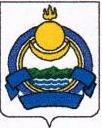 СОВЕТ ДЕПУТАТОВМУНИЦИПАЛЬНОГО ОБРАЗОВАНИЯ «Озерное»РЕШЕНИЕ03 апреля 2023 года                                      № 5/3                                            п.ОзерныйПРОЕКТОб утверждении в новой редакции Положения об установлении налога на имущество физических лиц на территории муниципального образования сельское поселение «Озерное»В соответствии со статьей 399  Налогового кодекса РФ, Федеральным законом от 06.10.2003 № 131-ФЗ «Об общих принципах организации местного самоуправления в Российской Федерации», Уставом муниципального образования сельское поселение «Озерное», Совет депутатов муниципального образования сельского поселения «Озерное» решил:1. Утвердить прилагаемое Положение об установлении налога на имущество физических лиц на территории муниципального образования сельское поселение «Озерное».2. Признать решение Совета депутатов муниципального образования сельское поселение «Озерное» от «21» ноября 2019 г. № 17/2 с последующими изменениями и дополнениями утратившим силу.3. Настоящее решение  опубликовать на официальном сайте «http://озерное-адм.рф»  Администрации муниципального образования сельское поселение «Озерное» и на информационном стенде. 4. Принятое решение довести до сведения Межрайонной инспекции Федеральной налоговой службы России № 2 по Республике Бурятия.5. Настоящее решение вступает в силу со дня официального опубликования и распространяется на правоотношения, возникшие с налогового периода 2023 года.         Председатель Совета депутатов           МО СП «Озерное»                                                           М.С.АлексееваПриложениек решению Совета депутатов муниципального образования сельского поселения «Озерное»от «03» апреля 2023 г. № 5/3ПОЛОЖЕНИЕ ОБ УСТАНОВЛЕНИИ  НАЛОГА НА ИМУЩЕСТВО ФИЗИЧЕСКИХ ЛИЦ НА ТЕРРИТОРИИ МУНИЦИПАЛЬНОГО ОБРАЗОВАНИЯ СЕЛЬСКОЕ ПОСЕЛЕНИЕ «ОЗЕРНОЕ»1. Общие положения1.1. Настоящим Положением в соответствии со статьями 12, 15  и главой 32 Налогового Кодекса Российской Федерации, Федеральным законом от 06.10.2003 № 131-ФЗ «Об общих принципах организации местного самоуправления в Российской Федерации», Уставом муниципального образования сельское поселение «Озерное» определяются ставки налога на имущество физических лиц (далее налог), порядок и сроки уплаты налога, представление налогоплательщиками документов, подтверждающих право на уменьшение налоговой базы, перечень категорий налогоплательщиков, освобождаемых от уплаты.1.2. Налог на имущество физических лиц является местным налогом и уплачивается физическими лицами, обладающими правом собственности на имущество, признаваемое объектом налогообложения в соответствии со статьей 401 Налогового кодекса РФ и настоящим Положением.2. Объект налогообложения1. Объектом налогообложения признается расположенное в пределах муниципального образования сельского поселения «Озерное» следующее имущество:1) жилой дом;2) квартира, комната;3) гараж, машино-место;4) единый недвижимый комплекс;5) объект незавершенного строительства;6) иные здание, строение, сооружение, помещение.2. Дома и жилые строения, расположенные на земельных участках, предоставленных для ведения личного подсобного, дачного хозяйства, огородничества, садоводства, индивидуального жилищного строительства, относятся к жилым домам.3. Не признается объектом налогообложения имущество, входящее в состав общего имущества многоквартирного дома. 3. Налоговая база 1. Налоговая база определяется в отношении каждого объекта налогообложения как его кадастровая стоимость, внесенная в Единый государственный реестр недвижимости и подлежащая применению с 1 января года, являющегося налоговым периодом, с учетом особенностей, предусмотренных статьей 403 Налогового кодекса РФ Налоговая база в отношении объекта налогообложения за налоговый период 2023 года определяется как его кадастровая стоимость, внесенная в Единый государственный реестр недвижимости и подлежащая применению с 1 января 2022 года с учетом особенностей, предусмотренных настоящей статьей, в случае, если кадастровая стоимость такого объекта налогообложения, внесенная в Единый государственный реестр недвижимости и подлежащая применению с 1 января 2023 года, превышает кадастровую стоимость такого объекта налогообложения, внесенную в Единый государственный реестр недвижимости и подлежащую применению с 1 января 2022 года, за исключением случаев, если кадастровая стоимость соответствующего объекта налогообложения увеличилась вследствие изменения его характеристик. 2. В отношении объекта налогообложения, образованного в течение налогового периода, налоговая база в данном налоговом периоде определяется как его кадастровая стоимость на день внесения в Единый государственный реестр недвижимости сведений, являющихся основанием для определения кадастровой стоимости такого объекта. Изменение кадастровой стоимости объекта налогообложения в течение налогового периода не учитывается при определении налоговой базы в этом и предыдущих налоговых периодах, если иное не предусмотрено законодательством Российской Федерации, регулирующим проведение государственной кадастровой оценки, и настоящим пунктом. В случае изменения кадастровой стоимости объекта налогообложения вследствие установления его рыночной стоимости сведения об измененной кадастровой стоимости, внесенные в Единый государственный реестр недвижимости, учитываются при определении налоговой базы начиная с даты начала применения для целей налогообложения сведений об изменяемой кадастровой стоимости. 3. Налоговая база в отношении квартиры, части жилого дома определяется как ее кадастровая стоимость, уменьшенная на величину кадастровой стоимости 20 квадратных метров общей площади этой квартиры, части жилого дома. 4. Налоговая база в отношении комнаты, части квартиры определяется как ее кадастровая стоимость, уменьшенная на величину кадастровой стоимости 10 квадратных метров площади этой комнаты, части квартиры. 5. Налоговая база в отношении жилого дома определяется как его кадастровая стоимость, уменьшенная на величину кадастровой стоимости 50 квадратных метров общей площади этого жилого дома. 6. Налоговая база в отношении единого недвижимого комплекса, в состав которого входит хотя бы один жилой дом, определяется как его кадастровая стоимость, уменьшенная на один миллион рублей. 6.1. Налоговая база в отношении объектов налогообложения, указанных в пунктах 3 - 5 настоящего раздела, находящихся в собственности физических лиц, имеющих трех и более несовершеннолетних детей, уменьшается на величину кадастровой стоимости 5 квадратных метров общей площади квартиры, площади части квартиры, комнаты и 7 квадратных метров общей площади жилого дома, части жилого дома в расчете на каждого несовершеннолетнего ребенка. Налоговый вычет, предусмотренный настоящим пунктом, предоставляется в отношении одного объекта налогообложения каждого вида (квартира, часть квартиры, комната, жилой дом, часть жилого дома) в порядке, аналогичном порядку, предусмотренному пунктами 6 и 7 статьи 407 Налогового Кодекса РФ, в том числе в случае непредставления в налоговый орган соответствующего заявления, уведомления. 7. Представительные органы муниципального образования «Озерное» вправе увеличивать размеры налоговых вычетов, предусмотренных пунктами 3 - 6.1 настоящего раздела. 8. В случае, если при применении налоговых вычетов, предусмотренных пунктами 3 - 6.1 настоящего раздела, налоговая база принимает отрицательное значение, в целях исчисления налога такая налоговая база принимается равной нулю. 4. Налоговый период. Отчетный период1. Налоговым периодом признается календарный год.5. Налоговая ставка1. Налоговые ставки устанавливаются нормативными правовыми актами представительных органов муниципальных образований, в размерах, не превышающих:1) 0,1 процента в отношении:жилых домов, частей жилых домов, квартир, частей квартир, комнат;объектов незавершенного строительства в случае, если проектируемым назначением таких объектов является жилой дом;единых недвижимых комплексов, в состав которых входит хотя бы один жилой дом;гаражей и машино-мест, в том числе расположенных в объектах налогообложения, указанных в подпункте 2 настоящего пункта;хозяйственных строений или сооружений, площадь каждого из которых не превышает 50 квадратных метров и которые расположены на земельных участках, предоставленных для ведения личного подсобного, дачного хозяйства, огородничества, садоводства или индивидуального жилищного строительства;2) 2 процентов в отношении объектов налогообложения, включенных в перечень, определяемый в соответствии с пунктом 7 статьи 378.2 Налогового кодекса РФ, в отношении объектов налогообложения, предусмотренных абзацем вторым пункта 10 статьи 378.2 Налогового кодекса РФ, а также в отношении объектов налогообложения, кадастровая стоимость каждого из которых превышает 300 миллионов рублей;3) 0,5 процента в отношении прочих объектов налогообложения.2. Налоговые ставки, указанные в части 1 настоящего раздела, могут быть уменьшены до нуля или увеличены, но не более чем в три раза нормативными правовыми актами представительного органа муниципальных образований «Озерное».6. Порядок и сроки уплаты налога 1. Налог подлежит уплате налогоплательщиками в срок не позднее 1 декабря года, следующего за истекшим налоговым периодом. 2. Налог уплачивается по месту нахождения объекта налогообложения на основании налогового уведомления, направляемого налогоплательщику налоговым органом. 3. Направление налогового уведомления допускается не более чем за три налоговых периода, предшествующих календарному году его направления. 4. Налогоплательщик уплачивает налог не более чем за три налоговых периода, предшествующих календарному году направления налогового уведомления. 7. Налоговые льготы 1. Право на налоговую льготу имеют следующие категории налогоплательщиков:1) Герои Советского Союза и Герои Российской Федерации, а также лица, награжденные орденом Славы трех степеней;2) инвалиды I и II групп инвалидности;3) инвалиды с детства, дети-инвалиды;4) участники гражданской войны, Великой Отечественной войны, других боевых операций по защите СССР из числа военнослужащих, проходивших службу в воинских частях, штабах и учреждениях, входивших в состав действующей армии, и бывших партизан, а также ветераны боевых действий;5) лица вольнонаемного состава Советской Армии, Военно-Морского Флота, органов внутренних дел и государственной безопасности, занимавшие штатные должности в воинских частях, штабах и учреждениях, входивших в состав действующей армии в период Великой Отечественной войны, либо лица, находившиеся в этот период в городах, участие в обороне которых засчитывается этим лицам в выслугу лет для назначения пенсии на льготных условиях, установленных для военнослужащих частей действующей армии;6) лица, имеющие право на получение социальной поддержки в соответствии с Законом Российской Федерации от 15 мая 1991 года N 1244-1 "О социальной защите граждан, подвергшихся воздействию радиации вследствие катастрофы на Чернобыльской АЭС", в соответствии с Федеральным законом от 26 ноября 1998 года N 175-ФЗ "О социальной защите граждан Российской Федерации, подвергшихся воздействию радиации вследствие аварии в 1957 году на производственном объединении "Маяк" и сбросов радиоактивных отходов в реку Теча" и Федеральным законом от 10 января 2002 года N 2-ФЗ "О социальных гарантиях гражданам, подвергшимся радиационному воздействию вследствие ядерных испытаний на Семипалатинском полигоне";7) военнослужащие, а также граждане, уволенные с военной службы по достижении предельного возраста пребывания на военной службе, состоянию здоровья или в связи с организационно-штатными мероприятиями, имеющие общую продолжительность военной службы 20 лет и более;8) лица, принимавшие непосредственное участие в составе подразделений особого риска в испытаниях ядерного и термоядерного оружия, ликвидации аварий ядерных установок на средствах вооружения и военных объектах;9) члены семей военнослужащих, потерявших кормильца, признаваемые таковыми в соответствии с Федеральным законом от 27 мая 1998 года N 76-ФЗ "О статусе военнослужащих";10) пенсионеры, получающие пенсии, назначаемые в порядке, установленном пенсионным законодательством, а также лица, достигшие возраста 60 и 55 лет (соответственно мужчины и женщины), которым в соответствии с законодательством Российской Федерации выплачивается ежемесячное пожизненное содержание;10.1) физические лица, соответствующие условиям, необходимым для назначения пенсии в соответствии с законодательством Российской Федерации, действовавшим на 31 декабря 2018 года;11) граждане, уволенные с военной службы или призывавшиеся на военные сборы, выполнявшие интернациональный долг в Афганистане и других странах, в которых велись боевые действия;12) физические лица, получившие или перенесшие лучевую болезнь или ставшие инвалидами в результате испытаний, учений и иных работ, связанных с любыми видами ядерных установок, включая ядерное оружие и космическую технику;13) родители и супруги военнослужащих и государственных служащих, погибших при исполнении служебных обязанностей;14) физические лица, осуществляющие профессиональную творческую деятельность, - в отношении специально оборудованных помещений, сооружений, используемых ими исключительно в качестве творческих мастерских, ателье, студий, а также жилых домов, квартир, комнат, используемых для организации открытых для посещения негосударственных музеев, галерей, библиотек, - на период такого их использования;15) физические лица - в отношении хозяйственных строений или сооружений, площадь каждого из которых не превышает 50 квадратных метров и которые расположены на земельных участках, предоставленных для ведения личного подсобного, дачного хозяйства, огородничества, садоводства или индивидуального жилищного строительства;16) члены Добровольных народных дружин;17) члены Добровольных пожарных команд. 2. Налоговая льгота предоставляется в размере подлежащей уплате налогоплательщиком суммы налога в отношении объекта налогообложения, находящегося в собственности налогоплательщика и не используемого налогоплательщиком в предпринимательской деятельности.3. При определении подлежащей уплате налогоплательщиком суммы налога налоговая льгота предоставляется в отношении одного объекта налогообложения каждого вида по выбору налогоплательщика вне зависимости от количества оснований для применения налоговых льгот.4. Налоговая льгота предоставляется в отношении следующих видов объектов налогообложения:1) квартира, часть квартиры или комната;2) жилой дом или часть жилого дома;3) помещение или сооружение, указанные в подпункте 14 пункта 1 настоящего раздела;4) хозяйственное строение или сооружение, указанные в подпункте 15 пункта 1 настоящего раздела;5) гараж или машино-место.5. Налоговая льгота не предоставляется в отношении объектов налогообложения, указанных в подпункте 2 пункта 2 статьи 406 Налогового кодекса РФ, за исключением гаражей и машино-мест, расположенных в таких объектах налогообложения.6. Физические лица, имеющие право на налоговые льготы, установленные законодательством о налогах и сборах, представляют в налоговый орган по своему выбору заявление о предоставлении налоговой льготы, а также вправе представить документы, подтверждающие право налогоплательщика на налоговую льготу.Представление заявления о предоставлении налоговой льготы и подтверждение права налогоплательщика на налоговую льготу осуществляются в порядке, аналогичном порядку, предусмотренному пунктом 3 статьи 361.1 Налогового кодекса РФ.Форма заявления о предоставлении налоговой льготы и порядок ее заполнения, формат представления такого заявления в электронной форме утверждаются федеральным органом исполнительной власти, уполномоченным по контролю и надзору в области налогов и сборов.В случае, если налогоплательщик, имеющий право на налоговую льготу, не предоставил в налоговый орган заявление о предоставлении налоговой льготы или не сообщил об отказе налоговой льготы, налоговая льгота предоставляется на основании сведений, полученных налоговым органом в соответствии с настоящим Кодексом и другими федеральными законами, начиная с налогового периода, в котором у налогоплательщика возникло право на налоговую льготу.  7. Уведомление о выбранных объектах налогообложения, в отношении которых предоставляется налоговая льгота, представляется налогоплательщиком в налоговый орган по своему выбору не позднее 31 декабря года, являющегося налоговым периодом, начиная с которого в отношении указанных объектов применяется налоговая льгота.При непредставлении налогоплательщиком, имеющим право на налоговую льготу, уведомления о выбранном объекте налогообложения налоговая льгота предоставляется в отношении одного объекта налогообложения каждого вида с максимальной исчисленной суммой налога.Форма уведомления утверждается федеральным органом исполнительной власти, уполномоченным по контролю и надзору в области налогов и сборов.